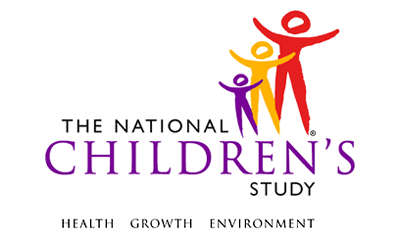 Child Death Questionnaire*This instrument is OMB-approved for multi-mode administration but this version of the instrument is designed for administration in this/these mode(s) only.This page intentionally left blank.Child Death QuestionnaireTABLE OF CONTENTSGENERAL PROGRAMMER INSTRUCTIONS:	1CHILD DEATH INTERVIEW	3This page intentionally left blank.Child Death QuestionnaireGENERAL PROGRAMMER INSTRUCTIONS:WHEN PROGRAMMING INSTRUMENTS, VALIDATE FIELD LENGTHS AND TYPES AGAINST THE MDES TO ENSURE DATA COLLECTION RESPONSES DO NOT EXCEED THOSE OF THE MDES.  SOME GENERAL ITEM LIMITS USED ARE AS FOLLOWS: Instrument Guidelines for Participant and Respondent IDs:PRENATALLY, THE P_ID IN THE MDES HEADER IS THAT OF THE PARTICIPANT (E.G. THE NON-PREGNANT WOMAN, PREGNANT WOMAN, OR THE FATHER).	POSTNATALLY, A RESPONDENT ID WILL BE USED IN ADDITION TO THE PARTICIPANT ID BECAUSE SOMEBODY OTHER THAN THE PARTICIPANT MAY BE COMPLETING THE INTERVIEW. FOR EXAMPLE, THE PARTICIPANT MAY BE THE CHILD AND THE RESPONDENT MAY BE THE MOTHER, FATHER, OR ANOTHER CAREGIVER.  THEREFORE, MDES VERSION 2.2 AND ALL FUTURE VERSIONS CONTAIN A R_P_ID (RESPONDENT PARTICIPANT ID) HEADER FIELD FOR EACH POST-BIRTH INSTRUMENT.  THIS WILL ALLOW ROCs TO INDICATE WHETHER THE RESPONDENT IS SOMEBODY OTHER THAN THE PARTICIPANT ABOUT WHOM THE QUESTIONS ARE BEING ASKED. A REMINDER:  ALL RESPONDENTS MUST BE CONSENTED AND HAVE RECORDS IN THE PERSON, PARTICIPANT, PARTICIPANT_CONSENT AND LINK_PERSON_PARTICIPANT TABLES, WHICH CAN BE PRELOADED INTO EACH INSTRUMENT.  ADDITIONALLY, IN POST-BIRTH QUESTIONNAIRES WHERE THERE IS THE ABILITY TO LOOP THROUGH A SET OF QUESTIONS FOR MULTIPLE CHILDREN, IT IS IMPORTANT TO CAPTURE AND STORE THE CORRECT CHILD P_ID ALONG WITH THE LOOP INFORMATION.  IN THE MDES VARIABLE LABEL/DEFINITION COLUMN, THIS IS INDICATED AS FOLLOWS:  EXTERNAL IDENTIFIER: PARTICIPANT ID FOR CHILD DETAIL.CHILD DEATH INTERVIEW(TIME_STAMP_CDI_ST).CDI01000/(CHILD_DEATH_INTRO). I am sorry to hear that {C_FNAME/the child} passed away. {He/She} was an important part of the National Children’s Study and the Study appreciates the contribution that {he/she} made during {his/her} time in the Study. It is important to the goals of the Study to understand what happened in the time period between the last time we spoke with someone about {C_FNAME/the child} and when {he/she} died. We would like to talk with someone who can provide some information about {C_FNAME/the child}’s death. We understand that this is a difficult time for you and your family. If you are unable or do not wish to talk about {C_FNAME/the child}’s death right now, I can {call/come} back at a better time.Would you be able to answer some questions about {C_FNAME/the child}’s death?CDI03000/(LEGAL_GUARDIAN). Were you {C_FNAME/the child}’s legal guardian?CDI04000. This questionnaire will take approximately 4 minutes of your time. As a reminder, your participation is completely voluntary. You may refuse to answer any question and you may stop the interview at any time. The information you provide will be kept strictly confidential.  First…CDI05000/(RELATION). What was your relationship to {C_FNAME/the child}? Were you {his/her}…CDI06000/(RELATION_OTH). What was your relationship to {C_FNAME/the child}?SPECIFY: ___________________________________CDI07000. When did {C_FNAME/the child} die?(DATE_OF_DEATH_MM) MONTH|___|___|  M     M(DATE_OF_DEATH_DD) DATE:|___|___|  D      D(DATE_OF_DEATH_YYYY) YEAR:|___|___|___|___|  Y      Y     Y    YCDI08000/(STATE_OF_DEATH). In what state did {C_FNAME/the child}’s death occur?|___|___|         STATECDI09000/(CITY_OF_DEATH). In what city did {C_FNAME/the child}’s death occur?________________________________________________                                                                                                                                   CITY CDI10000/(COUNTY_OF_DEATH). In what county did {C_FNAME/the child}’s death occur?__________________________________                                                                                                                                   COUNTYCDI12000/(MAIN_CAUSE). What was the cause of death?SPECIFY: ___________________________________CDI30000/(CONSENT). Researchers for the National Children’s Study are interested in obtaining death certificates for participants who pass away during their time in the Study. For the Study’s research purposes, we would like your permission to obtain {C_FNAME/the child}’s death certificate. Would you authorize us to obtain {C_FNAME/the child}’s death certificate by filling out {this/the} form {we sent you}, signing and dating it at the bottom{, and sending it back}?CDI31000/(CONSENT_FORM ). WAS THE FORM FILLED OUT CORRECTLY AND COMPLETELY?CDI32000/(NOT_FILLED_OUT). WHY WAS THE FORM NOT FILLED OUT CORRECTLY AND COMPLETELY?CDI33000/(NO_CONSENT). DID THE RESPONDENT INDICATE WHY THEY WOULD NOT ALLOW CONSENT?CDI34000/(WHY_NO_CONSENT). WHY DID THE RESPONDENT NOT ALLOW CONSENT?CDI35000/(WHY_NO_CONSENT_OTH). WHAT OTHER REASON(S)?SPECIFY: ___________________________________CDI36000. Those are all of the questions I have for you. On behalf of myself and the National Children’s Study, please accept our sincerest condolences. Thank you for your time.(TIME_STAMP_CDI_ET).Event Category:Trigger-BasedEvent:Child DeathAdministration:3M, 6M, 9M, 12M, 18M, 24M, 30M, 36M, 42M, 48M, 54M, 60MInstrument Target:ChildInstrument Respondent:Primary CaregiverDomain:QuestionnaireDocument Category:QuestionnaireMethod:Data Collector AdministeredMode (for this instrument*):Phone, CAIOMB Approved Modes:In-Person, CAI;
Phone, CAI;
Web-Based, CAIEstimated Administration Time:3 minutesMultiple Child/Sibling Consideration:Per ChildSpecial Considerations:N/AVersion:1.0MDES Release:4.0DATA ELEMENT FIELDSMAXIMUM CHARACTERS PERMITTEDDATA TYPEPROGRAMMER INSTRUCTIONSADDRESS AND EMAIL FIELDS100CHARACTERUNIT AND PHONE FIELDS10CHARACTER_OTH AND COMMENT FIELDS255CHARACTERLimit text to 255 charactersFIRST NAME AND LAST NAME30CHARACTERLimit text to 30 charactersALL ID FIELDS36CHARACTERZIP CODE5NUMERICZIP CODE LAST FOUR4NUMERICCITY50CHARACTERDOB AND ALL OTHER DATE FIELDS (E.G., DT, DATE, ETC.)10NUMERICCHARACTERDISPLAY AS MM/DD/YYYYSTORE AS YYYY-MM-DDHARD EDITS:MM MUST EQUAL 01 TO 12DD  MUST EQUAL 01 TO 31YYYY MUST BE BETWEEN 1900 AND CURRENT YEAR.TIME VARIABLESTWO-DIGIT HOUR AND TWO-DIGIT MINUTE, AM/PM DESIGNATIONNUMERICHARD EDITS:HOURS MUST BE BETWEEN 00 AND 12; MINUTES MUST BE BETWEEN 00 AND 59PROGRAMMER INSTRUCTIONSINSERT DATE/TIME STAMP.PRELOAD C_FNAME, CHILD_SEX AND R_FNAME FROM PARTICIPANT VERIFICATION QUESTIONNAIRE.DISPLAY  NAMES  AS APPROPRIATE THROUGHOUT THE INSTRUMENT.IF CHILD_SEX = 1, DISPLAY “his”, “he”, “himself” AND “him” IN APPROPRIATE FIELDS THROUGHOUT INSTRUMENT.IF CHILD_SEX = 2, DISPLAY “her”, “she”, AND “herself” IN APPROPRIATE FIELDS THROUGHOUT INSTRUMENT.IF C_FNAME = -1 OR -2 IN PARTICIPANT VERIFICATION QUESTIONNAIRE, DISPLAY “the child” FOR C_FNAME In remainder of INSTRUMENT.LabelCodeGo ToYES1NO2CDI36000REFUSED-1CDI36000DON'T KNOW-2CDI36000SOURCENational Social Health and Aging Project (NSHAP) Wave 2 Proxy Questionnare (modified)PROGRAMMER INSTRUCTIONSIF MODE = CATI, DISPLAY “call.”OTHERWISE, DISPLAY “come.”LabelCodeGo ToYES1NO2REFUSED-1DON'T KNOW-2SOURCENewSOURCENational Social Health and Aging Project (NSHAP) Wave 2 Proxy Questionnare (modified)LabelCodeGo ToBiological or birth mother1CDI07000Adoptive mother2CDI07000Biological father3CDI07000Adoptive father4CDI07000Grandparent5CDI07000Or were you related in some other way-5REFUSED-1CDI07000DON'T KNOW-2CDI07000SOURCENational Children’s Study, Vanguard Phase (Participant Verification) (modified)LabelCodeGo ToREFUSED-1DON'T KNOW-2SOURCENewINTERVIEWER INSTRUCTIONSIF INCOMPLETE DATE IS GIVEN, PROBE FOR COMPLETE DATESOURCENational Social Health and Aging Project (NSHAP) Wave 2 Proxy Questionnare (modified)LabelCodeGo ToREFUSED-1DON'T KNOW-2LabelCodeGo ToREFUSED-1DON'T KNOW-2LabelCodeGo ToREFUSED-1DON'T KNOW-2INTERVIEWER INSTRUCTIONSENTER 2-LETTER POSTAL STATE ABBREVIATIONLabelCodeGo ToREFUSED-1MAIN_CAUSEDON'T KNOW-2MAIN_CAUSESOURCENewINTERVIEWER INSTRUCTIONSCONFIRM SPELLING OF CITYLabelCodeGo ToREFUSED-1DON'T KNOW-2SOURCENewINTERVIEWER INSTRUCTIONSCONFIRM SPELLING OF COUNTYLabelCodeGo ToREFUSED-1DON'T KNOW-2SOURCENewSOURCENational Social Health and AgingProject (NSHAP) Wave 2 Proxy Questionnare (modified)LabelCodeGo ToREFUSED-1DON'T KNOW-2SOURCENewPROGRAMMER INSTRUCTIONSGO TO CONSENTLabelCodeGo ToYES1NO2REFUSED-1DON'T KNOW-2SOURCENewPROGRAMMER INSTRUCTIONSIF MODE = CAPI, DISPLAY "this" IF MODE = CATI, DISPLAY "the" "we sent you" AND ", and sending it back"IF CONSENT = 1 AND
IF MODE = CAPI, GO TO CONSENT_FORM.IF MODE = CATI, GO TO CDI36000.​OTHERWISE, IF CONSENT = 2, -1 OR -2, GO TO NO_CONSENTINTERVIEWER INSTRUCTIONSHAND FORM TO RESPONDENT, ADDRESS RESPONDENT CONCERNS AND ENSURE THE FORM IS FILLED OUT CORRECTLYLabelCodeGo ToYES1CDI36000NO2SOURCENewLabelCodeGo ToRESPONDENT REFUSED AFTER SEEING FORM1OR SOME OTHER REASON2CDI36000SOURCENewLabelCodeGo ToYES1NO2CDI36000SOURCENewINTERVIEWER INSTRUCTIONSSELECT ALL THAT APPLY.LabelCodeGo ToPRIVACY CONCERNS1CONFIDENTIALITY CONCERNS2TOO PERSONAL3GENERAL OBJECTION TO CONSENT4SOME OTHER REASON-5SOURCENewPROGRAMMER INSTRUCTIONSIF WHY_NO_CONSENT = -5, OR ANY COMBINATION OF 1 THROUGH 4 AND -5, GO TO WHY_NO_CONSENT_OTH.OTHERWISE, GO TO CDI36000.SOURCENewSOURCENewPROGRAMMER INSTRUCTIONSINSERT DATE/TIME STAMP.